IV Международная научно-практическая конференция «Устойчивое развитие территорий: теория и практика»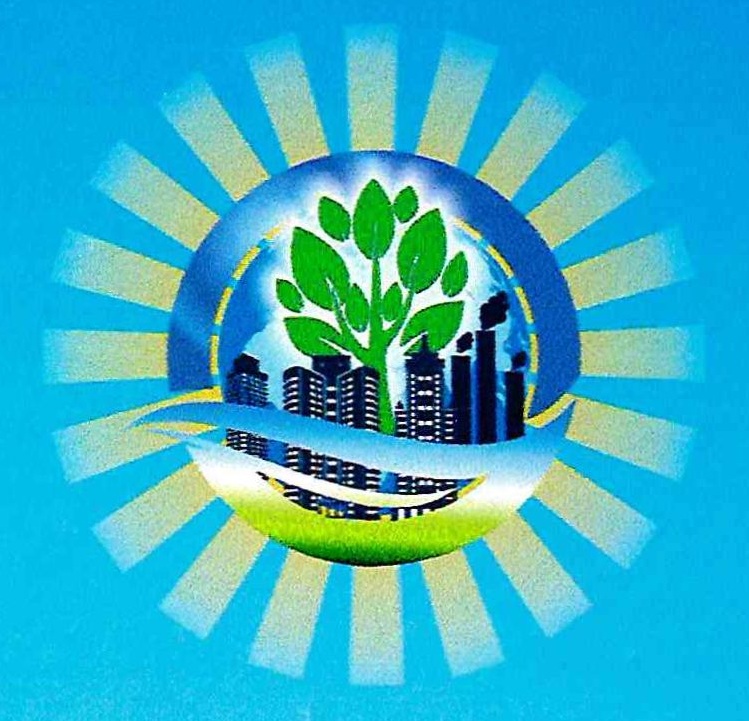 20-22 апреля 2022 года, Сибайский институт (филиал) Уфимского университета науки и технологий (Республика Башкортостан, г. Сибай) Организаторы:СИБАЙСКИЙ ИНСТИТУТ (ФИЛИАЛ) ФГБОУ ВО«УФИМСКИЙ УНИВЕРСИТЕТ НАУКИ И ТЕХНОЛОГИЙ»МОНГОЛЬСКИЙ ГОСУДАРСТВЕННЫЙ УНИВЕРСИТЕТ НАУКИ И ТЕХНОЛОГИЙ(г. УЛАН-БАТОР, МОНГОЛИЯ)НАО «ЖЕТЫСУСКИЙ УНИВЕРСИТЕТ ИМЕНИ ИЛЬЯСА ЖАНСУГУРОВА»(г. Талдыкорган, РЕСПУБЛИКА КАЗАХСТАН)Лаборатория исследований социально-экономического и информационного развития территорий ИСЭПН ФНИСЦ РАН (г. москва)ГАНУ «ИНСТИТУТ СТРАТЕГИЧЕСКИХ ИССЛЕДОВАНИЙ РБ» (г. уфа)Уважаемые коллеги!Оргкомитет IV Международной научно-практической конференции «Устойчивое развитие территорий: теория и практика» приглашает Вас принять участие в работе конференции, которая состоится 20-22 апреля 2023 года в г. Сибай, Республика Башкортостан.НАПРАВЛЕНИЯ РАБОТЫ КОНФЕРЕНЦИИ (секции):1. Социально-экономические и теоретико-методологические аспекты устойчивого развития.2. Институциональные, правовые, социокультурные, семиотические и исторические аспекты устойчивого развития территорий.3. Рациональное природопользование и экологическая безопасность как факторы устойчивого развития. 4. Качество жизни, здоровье населения и демография как целевые ориентиры устойчивого развития. 5. Новые образовательные технологии в формировании человеческого капитала в контексте устойчивого развития социо-эколого-экономических систем.6. Сохранение биоразнообразия как одно из направлений обеспечения устойчивого развития.7. Почва как основа устойчивости природных и антропогенных экосистем в условиях изменения климата и обострения проблем продовольственной безопасности.8. Туризм и рекреация: их роль в обеспечении устойчивого развития территорий.ОРГАНИЗАЦИОННЫЙ КОМИТЕТ:Хамитов Ильдар Салихьянович – председатель, директор Сибайского института (филиала) УУНиТ, к.пед.н., доцент, г. Сибай. Насыров Газинур Маратович - зам. председателя, зам. директора по научной работе СИ (филиала) УУНиТ, к.э.н., г.Сибай;Суюндуков Ялиль Тухватович - ст. научный сотрудник СИ (филиала) УУНиТ, академик АН РБ, д.б.н., профессор, г. Сибай.Барлыбаев Адигам Агзямович – гл. научный сотрудник Сибайского института (филиала) УУНиТ, д.э.н., профессор, г. Сибай.Канаев Ашимхан Токтасынович – директор НИИ проблем биотехнологии Жeтыcуcкoгo университета им. И. Жaнcугуpoва д.б.н., профессор, г. Талдыкорган, Республика Казахстан.Симагин Юрий Алексеевич – заведующий лабораторией исследований социально-экономического и информационного развития территорий ИСЭПН ФНИСЦ РАН, к.г.н., доцент, г. Москва.Позаченюк Екатерина Анатольевна – директор Крымского международного ландшафтного центра Крымского федерального университета им. В.И. Вернадского, д.г.н., профессор, г. Симферополь, Крым.Самбуу Гантумур – профессор Монгольского государственного университета науки и технологий, к.г.н., профессор, г. Улан-Батор, Монголия. Мавлетбердин Ильдар Маратович – первый заместитель министра образования и науки Республики Башкортостан, г. Уфа. научный комитет:Хомяков Дмитрий Михайлович – Заслуженный профессор МГУ, профессор факультета почвоведения Московского государственного университета им. М. В. Ломоносова, д.т.н., к.б.н., профессор, г. Москва.Ситнова Инна Алексеевна – зам. директора по учебной работе СИ (филиала) УУНиТ, зав. кафедрой экономики и менеджмента, д.э.н., профессор, г. Сибай.Валеев Азат Салимьянович – декан технологического факультета СИ (филиала) УУНиТ, д.пед.н., к.т.н., доцент, г. Сибай.Безуглова Ольга Степановна – профессор Южного федерального университета, д.б.н., профессор, г. Ростов-на-Дону. Белан Лариса Николаевна – профессор кафедры геологии, гидрометеорологии и геоэкологии Башкирского государственного университета, д.г.-м.н., профессор, г. Уфа.Прием докладов для публикации до 10 апреля 2023 г. Начало конференции – 20 апреля 2023 г. Рабочие языки конференции – русский, английский.УСЛОВИЯ УЧАСТИЯ: Последний день подачи заявки, статей для опубликования и подтверждения оплаты: 10 апреля 2023 г.научные статьи должны быть объемом строго от 3 до 5 страниц и соответствовать направлениям работы конференции;статьи присылать на электронный адрес: nelli_nur@mail.ruзаполненная заявка на участие в конференции обязательна;В электронном варианте каждая статья и заявка оформляются отдельным файлом. Тексты докладов не редактируются.Присланные материалы будут проверяться на объем неправомерных заимствований (оригинальность текста должна быть не менее 70%).Количество авторов – не более трех.От одного автора принимаются не более 3-х статей. Пожалуйста, ознакомьте с данным информационным письмом заинтересованных лиц.ОргвзносОргвзнос за опубликование одной полной и неполной страницы составляет 100 руб. Материалы от иностранных участников и докторов наук принимаются без оплаты оргвзноса. За присвоение статье индекса DOI предусмотрена плата в размере 300 руб. для всех категорий участников. Карта Сбербанк 2202 2021 7020 4782. Получатель Нурдавлетова Наиля Баязитовна. В сообщении получателю указать «Оргвзнос УРТ 2023 Фамилия ИО»Форма проведения: очная, очно-заочная с использованием дистанционных технологий.Контакт Оргкомитета конференции:Сибайский институт (филиал) Башкирского государственного университета453630, Россия, Республика Башкортостан, г. Сибай, ул. Белова, д. 21, каб. 469.Тел.: (34775) 5-15-82, Моб.: +7-927-340-09-97; E-mail:  nelli_nur@mail.ru – секретарь оргкомитета – Нурдавлетова Наиля Баязитовна. Время работы: пн.-пт. с 0800 до 1300 и с 1400 до 1700 (время уральское).ТРЕБОВАНИЯ К ОФОРМЛЕНИЮТекстовый редактор: Word 6.0; 7.0 или 10.0 для Windows, шрифт: Times New Roman; размер страницы А4 (210х297), размер шрифта 14; Объем статьи: от 3 до 5 страниц. Поля: сверху, снизу, справа и слева – . Межстрочный интервал: одинарный.На первой строке – УДК (слева в верхнем углу; можно найти на сайте: http://teacode.com/online/udc/); ниже строчными буквами – инициалы, фамилия автора(ов), фамилия и инициалы автора, представляющего доклад, должны быть подчеркнуты; на следующей строке – полное название организации, города; через один интервал – название статьи (жирный шрифт прописными буквами, центральное выравнивание); ниже строчными буквами – аннотация, на следующей строке через один интервал – ключевые слова (все данные приводятся на русском и английском языках), затем через один интервал следует текст статьи, абзацный отступ – , выравнивание по ширине. Название и номера рисунков указываются под рисунками, названия и номера таблиц – над таблицами. Формулы набирать в формульном редакторе Microsoft Equation 2.0 (2.1). Размер шрифта в тексте таблиц – 12.Таблицы, схемы, рисунки, формулы, графики не должны выходить за пределы указанных полей. Сноски на литературу приводить в квадратных скобках, например [1].Наличие библиографического списка обязательно (ГОСТ Р 7.0.5-2008). Минимум 4-5 источника, самоцитирование не более 30%. Ниже через интервал указываются сведения об авторах на русском и английском языках. В тексте должна быть ссылка на рисунок или таблицу.Названия таблиц и подрисуночные надписи размещаются по центру страницы, снизу:Рисунок 1. Название рисункаКаждая таблица нумеруется (выравнивание по правому краю), имеет заголовок (выравнивание по центру) и размещается следующим образом:Таблица 1Название таблицыОБРАЗЕЦ ОФОРМЛЕНИЯ МАТЕРИАЛОВУДК 631.4Петров И.И.Petrov I.I.Федеральное государственное бюджетное образовательное учреждение высшего образования «Башкирский государственный университет», Уфа, Россия Federal State Budgetary Educational Establishment of Higher Education «Bashkir State University», Ufa, RussiaОТ ТРАДИЦИОННОЙ ЭКОНОМИЧЕСКОЙ ТЕОРИИК КОНЦЕПЦИИ УСТОЙЧИВОГО РАЗВИТИЯFROM TRADITIONAL ECONOMIC THEORY TO THE CONCEPT OFSUSTAINABLE DEVELOPMENTАннотация. …Summary. …Ключевые слова: …Keywords: …Текст. Текст. Текст. Текст. Текст. Текст. Текст. Текст. Текст. Текст. Текст. Текст [1, с. 15-16].Библиографический список1. Полтерович В.М. Становление общего социального анализа // Общественные науки и современность. – 2011. – № 2. – С. 101-111.
2. Барлыбаев Х.А. Солидарология. Философия солидарности / Х.А. Барлыбаев. – Уфа: Китап, 2016. – 360 с.Сведения об авторе1. Петров Иван Иванович, доктор экономических наук, профессор, ФГБОУ ВО Башкирский государственный университет, г. Уфа, ул. З. Валиди, 32., тел. 8 (347) 2******, e-mail: petrov@mail.ru.Authors' personal details1. Petrov Ivan Ivanovich, Dr. of Economics Sciences, Professor, Federal State Budgetary Educational Establishment of Higher Education Bashkir State University Ufa, Z.Validi str., 32, Tel. 8(347) 2******, e-mail: petrov@mail.ru© Петров И.И., 2021Регистрационная формаУслуга Стоимость Стоимость Электронный сборникБесплатно-Размещение статьи в Elibrary.ru (РИНЦ) Бесплатно-Присвоение статье индекса DOI (по желанию)300 руб.300 руб. за одну статью Автор 1Автор 2Автор 3Ф.И.О. (полностью)Должность, ученая степень, званиеОрганизация (полностью)Полный почтовый адрес с индексомE-mailНазвание докладаНаправление (номер секции)С присвоением индекса DOI (да/нет)